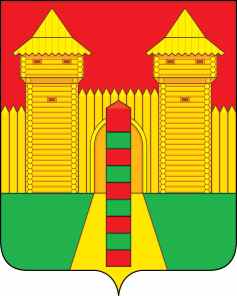 АДМИНИСТРАЦИЯ  МУНИЦИПАЛЬНОГО  ОБРАЗОВАНИЯ «ШУМЯЧСКИЙ   РАЙОН» СМОЛЕНСКОЙ  ОБЛАСТИПОСТАНОВЛЕНИЕот 11.10.2023г. № 476          п. ШумячиВ целях обеспечения безопасного отдыха населения на водоемах района в период ледостава, предупреждения и сокращения количества несчастных случаев на водоемах на территории муниципального образования, в соответствии с Правилами охраны жизни людей на воде на территории муниципального образования «Шумячский район» Смоленской области, утверждёнными постановлением Главы муниципального образования «Шумячский район» Смоленской области от 16.10.2006г. № 358Администрация муниципального образования «Шумячский район» Смоленской областиП О С Т А Н О В Л Я Е Т:1. Рекомендовать руководителям органов местного самоуправления сельских поселений Шумячского района Смоленской области:1.1. Рассмотреть на заседаниях КЧС и ОПБ вопросы обеспечения безопасности населения на водоемах в осенне-зимний период.1.2. Организовать выставление информационных предупреждающих знаков на водоемах в опасных местах выхода людей на лёд (промоины, проруби, тонкий лёд) и специальных знаков  о запрещении перехода (переезда) по льду в местах специально не установленных для перехода (переезда).         1.3.Организовать изготовление и распространение памяток населению «Меры безопасности на льду».2. Запретить организацию ледовых переправ на территории муниципального образования «Шумячский район» Смоленской области.3. Отделу по образованию Администрации муниципального образования «Шумячский район» Смоленской области (И.Г. Кулешова) организовать в учебных заведениях проведение уроков безопасности по теме: «Правила безопасности на льду».4. Руководителям организаций и предприятий всех форм собственности назначить ответственных за проведение бесед с работниками по мерам безопасности на льду.5. Главному специалисту сектора по делам ГО и ЧС Администрации муниципального образования «Шумячский район» Смоленской области                      А.В. Журковичу через средства массовой информации информировать население о складывающейся ледовой обстановке на водоемах, мерах безопасности на льду.6. Контроль за исполнением данного постановления оставляю за собой.Глава муниципального образования«Шумячский район» Смоленской области                                        А.Н. Васильев                                                                                  О мерах по обеспечению безопасности населения на водоемах в осенне–зимний период 2023-2024 годов  на территории муниципального образования «Шумячский район» Смоленской области